ПРИНЯТО 						УТВЕРЖДАЮ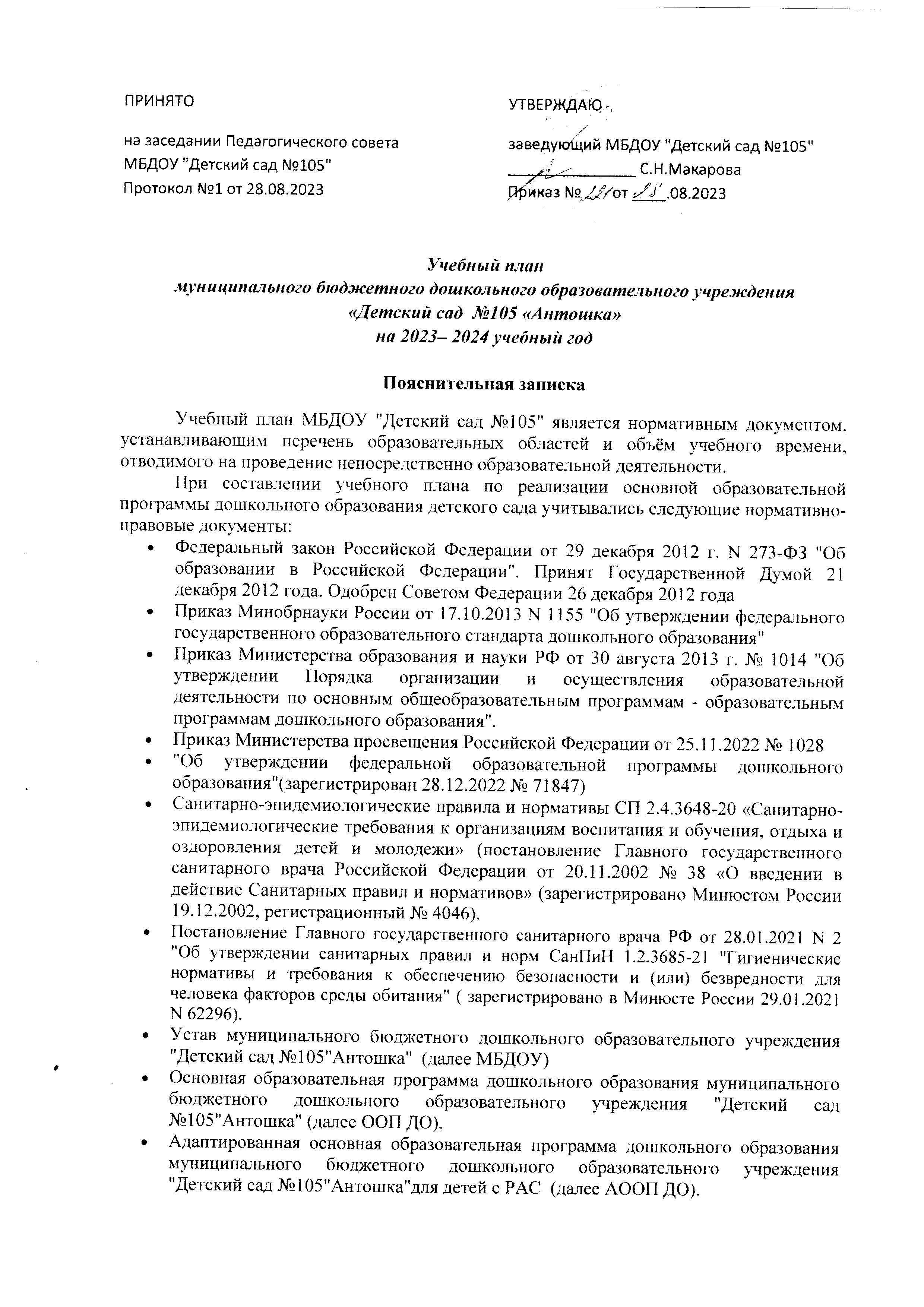 на заседании Педагогического совета		заведующий МБДОУ "Детский сад №105"МБДОУ "Детский сад №105"				_______________ С.Н.Макарова		Протокол №1 от 28.08.2023				Приказ №        от ____.08.2023Учебный план муниципального бюджетного дошкольного образовательного учреждения«Детский сад  №105 «Антошка» на 2023– 2024 учебный годПояснительная записка	Учебный план МБДОУ "Детский сад №105" является нормативным документом, устанавливающим перечень образовательных областей и объём учебного времени, отводимого на проведение непосредственно образовательной деятельности.	При составлении учебного плана по реализации основной образовательной программы дошкольного образования детского сада учитывались следующие нормативно-правовые документы:Федеральный закон Российской Федерации от 29 декабря 2012 г. N 273-ФЗ "Об образовании в Российской Федерации". Принят Государственной Думой 21 декабря 2012 года. Одобрен Советом Федерации 26 декабря 2012 годаПриказ Минобрнауки России от 17.10.2013 N 1155 "Об утверждении федерального государственного образовательного стандарта дошкольного образования"Приказ Министерства образования и науки РФ от 30 августа 2013 г. № 1014 "Об утверждении Порядка организации и осуществления образовательной деятельности по основным общеобразовательным программам - образовательным программам дошкольного образования".Приказ Министерства просвещения Российской Федерации от 25.11.2022 № 1028"Об утверждении федеральной образовательной программы дошкольного образования"(зарегистрирован 28.12.2022 № 71847)Санитарно-эпидемиологические правила и нормативы СП 2.4.3648-20 «Санитарно-эпидемиологические требования к организациям воспитания и обучения, отдыха и оздоровления детей и молодежи» (постановление Главного государственного санитарного врача Российской Федерации от 20.11.2002 № 38 «О введении в действие Санитарных правил и нормативов» (зарегистрировано Минюстом России 19.12.2002, регистрационный № 4046). Постановление Главного государственного санитарного врача РФ от 28.01.2021 N 2 "Об утверждении санитарных правил и норм СанПиН 1.2.3685-21 "Гигиенические нормативы и требования к обеспечению безопасности и (или) безвредности для человека факторов среды обитания" ( зарегистрировано в Минюсте России 29.01.2021 N 62296).Устав муниципального бюджетного дошкольного образовательного учреждения "Детский сад №105"Антошка"  (далее МБДОУ)Основная образовательная программа дошкольного образования муниципального бюджетного дошкольного образовательного учреждения "Детский сад №105"Антошка" (далее ООП ДО),Адаптированная основная образовательная программа дошкольного образования муниципального бюджетного дошкольного образовательного учреждения "Детский сад №105"Антошка"для детей с РАС  (далее АООП ДО).В структуре учебного плана выделяются обязательная часть и часть формируемая участниками образовательных отношений (вариативная часть). Обязательная  часть обеспечивает выполнение основной образовательной программы дошкольного образования (составляет не менее 60 процентов от общего нормативного времени, отводимого на освоение основной образовательной программы дошкольного образования). 	Вариативная часть сформирована образовательным учреждением с учетом социального заказа родителей (составляет не более 40 процентов от общего нормативного времени, отводимого на освоение ООП ДО и АООП ДО). Она реализуется через игровую и организованную образовательную деятельность в дошкольном возрасте	Обязательная часть предполагает комплексность подхода, обеспечивая развитие детей во всех пяти взаимодополняющих образовательных областях. Реализуется через специально организованную образовательную деятельность, в этот перечень входят занятия, предусматривающая реализацию ООП ДО, АООП ДО и дополнительных парциальных программ. 	Часть программы, формируемая участниками образовательных отношений, позволяет более полно реализовать социальный заказ на образовательные услуги и учитывать специфику национально-культурных, демографических, климатических условий, в которых осуществляется образовательный процесс. Включает в себя, в том числе, занятия по дополнительным общеобразовательным общеразвивающим программам дошкольного образования.	Время, необходимое для реализации содержания образовательной деятельности, составляет от 65% до 80% времени пребывания детей в группах в зависимости от возраста детей, их индивидуальных особенностей и потребностей, а также вида группы.	Содержание воспитательно-образовательного процесса включает совокупность образовательных областей: - социально-коммуникативное развитие; - познавательное развитие; - речевое развитие; - художественно-эстетическое развитие; - физическое развитие,которые обеспечивают разностороннее  развитие детей с учетом их возрастных и индивидуальных особенностей.Образовательные области регионального компонента согласуются с требованиями федерального компонента и реализуются посредством интеграции его в занятия и совместную деятельность воспитателей и детей.1.Образовательная область «Социально-коммуникативное развитие» направлено на:Усвоение норм и ценностей, принятых в обществе, включая моральные и нравственные ценности;Развитие общения и взаимодействия ребёнка со взрослыми и сверстниками;Становление самостоятельности, целенаправленности и саморегуляции собственных действий;Развитие социального и эмоционального интеллекта, эмоциональной отзывчивости, сопереживания, формирование готовности к совместной деятельности со сверстниками, формирование уважительного отношения и чувства принадлежности к своей семье и к сообществу детей и взрослых в Организации;Формирование позитивных установок к различным видам труда и творчества;Формирование основ безопасного поведения в быту, социуме, природе.	Организация деятельности по образовательной области «Социально-коммуникативное развитие» проводится за рамками непосредственно образовательной деятельности.2. Образовательная область «Познавательное развитие» предполагает:Развитие интересов детей, любознательности и познавательной мотивации;Формирование познавательных действий, становление сознания;Развитие воображения и творческой активности;Формирование первичных представлений о себе, других людях, объектах окружающего мира, о свойствах и отношениях объектов окружающего мира (форме, цвете, размере, материале, звучании, ритме, темпе, количестве, числе, части и целом, пространстве и времени, движении и покое, причинах и следствиях и др.), о малой родине и Отечестве, представлений о социокультурных ценностях нашего народа, об отечественных традициях и праздниках, о планете Земля как общем доме людей, об особенностях её природы, многообразии стран и народов мира.	Региональный компонент в этой образовательной области реализуется через обогащение представлений о жителях города Прокопьевска, области, истории края, их отражении в народном творчестве (мифы, сказки, легенды), используя рассказы о людях, городе, крае, их истории; экскурсии и целевые прогулки. Региональный компонент также реализуется через обогащение представлений о климатических особенностях края, неживой природе, животном и растительном мире Кузбасса, экологической обстановке с использованием рассказов о родной природе, бесед, экскурсий и т.п.3. Образовательная область «Речевое развитие» включает:Владение речью как средством общения и культуры;Обогащение активного словаря;Развитие связной, грамматически правильной диалогической и монологической речи;Развитие речевого творчества;Развитие звуковой и интонационной культуры речи, фонематического слуха;Знакомство с книжной культурой, детской литературой, понимание на слух текстов различных жанров детской литературы;Формирование звуковой аналитико-синтетической активности как предпосылке обучения грамоте.	Региональный компонент реализуется через ознакомление с местным фольклором, писателями и поэтами Кемеровской области, художественными произведениями о городе Прокопьевске, округе, жителях Кузбасса, природе края.4. Образовательная область «Художественно-эстетическое развитие» предполагает:Развитие предпосылок ценностно-смыслового восприятия и понимания произведений искусства (словесного, музыкального, изобразительного), мира природы;Становление эстетического отношения к окружающему миру;Формирование элементарных представлений о видах искусства;Восприятие музыки, художественной литературы, фольклора;Стимулирование сопереживания персонажам художественных произведений;Реализацию самостоятельной творческой деятельности детей (изобразительной, конструктивно-модельной, музыкальной и др.).	Региональный компонент включает в себя обучение игре на русских народных музыкальных инструментах: трещотках, погремушках, треугольниках, ложках; ознакомление с музыкальными произведениями о городе Прокопьевске, области, народными танцами. Ознакомление детей с достижениями современного искусства и традиционной народной культуры, изучение специфики народного декоративно-прикладного искусства, обучение детей росписи вылепленных изделий по мотивам народного искусства.5. Образовательная область «Физическое развитие» включает приобретение опыта в следующих видах деятельности детей:Двигательной, в том числе связанной с выполнением упражнений, направленных на развитие таких физических качеств, как координация и гибкость; способствующих правильному формированию опорно-двигательной системы организма, развитию равновесия, координации движения, крупной и мелкой моторики обеих рук, а также с правильным, не наносящем ущерба организму, выполнением основных движений (ходьба, бег, мягкие прыжки, повороты в обе стороны), формирование начальных представлений о некоторых видах спорта, овладение подвижными играми с правилами;Становление целенаправленности и саморегуляции в двигательной сфере;Становление ценностей здорового образа жизни, овладение его элементарными нормами и правилами (в питании, двигательном режиме, закаливании, при формировании полезных привычек и др.).Региональный компонент включает в себя ознакомление детей с видами спорта, популярными в городе, области, спортивными традициями и праздниками.     	Конкретное содержание образовательных областей зависит от возрастных и индивидуальных особенностей детей, определяется целями и задачами основной образовательной программы дошкольного образования и может реализовываться в различных видах деятельности (общении, игре, познавательно-исследовательской деятельности и т.д.).   	Объём недельной учебной нагрузки для изучения каждой образовательной области представлен в приложении 1.Часть учебного плана, формируемая участниками образовательных отношений, соответствует предельно допустимой нагрузке и требованиям федерального государственного образовательного стандарта.Реализация учебного плана предполагает учет принципа интеграции образовательных областей в соответствии с возрастными возможностями и особенностями воспитанников, спецификой и возможностями образовательных областей.Максимально допустимый объем недельной учебной нагрузки на воспитанника ДОУ соответствует требованиям СанПиН (приложение 2).Продолжительность непрерывной непосредственно образовательной деятельности для детей:3-го года жизни – не более 10 мин., 4-го года жизни - не более 15 минут, 5-го года жизни - не более 20 минут, 6-го года жизни - не более 25 минут, 7-го года жизни - не более 30 минут. Максимально допустимый дневной суммарный объем образовательной нагрузки в младшей – 20 мин, во второй младшей – 30 мин, в средней 40 минут, а в старшей и подготовительной 75 мин (при организации 1 занятия после сна) и 90 мин (в том числе, после дневного сна) соответственно. В середине времени, отведенного на непрерывную образовательную деятельность, проводят физкультминутку. Перерывы между периодами непрерывной образовательной деятельности - не менее 10 минут.Образовательная деятельность по физическому развитию детей в возрасте от 1,5 до 8 лет организуется 3 раза в неделю. Часть программы, формируемая участниками образовательных отношений, включает так же совместную деятельность педагогов и детей по реализации  дополнительных общеобразовательных общеразвивающих программ ДОУ: «Маски»,  «Цветик-семицветик», «Фитбол-гимнастика: здоровье дошколят», «MWM: мир математического моделирования», «Первый шаг к миллиону» (по желанию детей, их родителей) Объем самостоятельной деятельности как свободной деятельности воспитанников в условиях, созданной педагогами развивающей предметно-пространственной   среды, по каждой образовательной области не определяется. В соответствии с СанПиН в летний период учебные занятия не проводятся, но увеличивается деятельность в направлении физкультурно-оздоровительного и художественно-эстетического развития. В течение двух первых недель в сентябре и двух последних недель в мае в соответствии с требованиями ФГОС ДО к результатам освоения ООП ДО и АООП ДО определяются целевые ориентиры возможных достижений ребёнка в каждой возрастной группе,  уровень эффективности педагогических воздействий, уровень эффективности коррекционно-педагогических воздействий.В соответствии с основной образовательной программой дошкольного образования и адаптированной основной образовательной программой дошкольного образования учреждения воспитатель, специалист может варьировать место занятий в педагогическом процессе, интегрировать содержание различных видов занятий в зависимости от поставленных целей и задач обучения и воспитания, их место в образовательном процессе; сокращать количество регламентированных занятий, заменяя их другими формами обучения.В 2023-2024 учебном году в МБДОУ «Детский сад №105» функционируют 5 групп общеразвивающей направленности:1 младшая группа «Петрушка», 2 младшая группа «Белоснежка»,Средняя группа  «Степашка»,Старшая группа Буратино»,Подготовительная к школе группа «Дюймовочка».И 3 группы компенсирующей направленности для детей с РАС:- группа первого  года обучения «Чиполлино»,- группа третьего   года обучения «Чебурашка»,- группа четвёртого года обучения «Почемучка»Расписание занятий (приложение 3) регламентирует специально организованную деятельность с детьми во всех группах ДОУ и  составляется с учетом дневной и недельной динамики работоспособности детей и шкалой трудности дисциплин.                                                                                                              Приложение 1.  Таблица 1. - Методические рекомендации к разработке учебного плана.Примечание: В середине занятий статического характера проводится физкультминутка длительностью от 1,5 до 3 минут.Приложение 2.Таблица 2. - Учебный план на 2023– 2024 учебный год.Приложение 3Расписание образовательной деятельности в группах МБДОУ «Детский сад №105» на 2023-2024 учебный год.ГруппыСпециально организованная образовательная деятельностьГимнастикаРазвлечения, праздники1-я младшая группа (от 2 до 3 лет)10 минутв 1-й половине дняВСЕГО: 10занятий, по СанПиНу - 21до 10 мин(первая половина года - в группе)10 минут2-я младшая группа (от 3 до 4 лет)15 минутв 1-ой половине дня.ВСЕГО: 10 занятий,  по СанПиНу -21.до 10 мин(в физкультурном/ музыкальном залах)15 минутСредняя группа (от 4 до 5 лет)20 минутв 1-ой половине дня ВСЕГО: 10 занятий, по СанПиНу -21.до 10 мин(в физкультурном/ музыкальном залах)20 минутСтаршая группа (от 5 до 6 лет)25 минутв 1-й и 2 – половине дняВСЕГО: 14 занятий, по СанПиНу -21.до 10 мин(в физкультурном/ музыкальном залах)25 – 30 минутПодготовительная группа (от 6 до 7 лет)30 минутв 1-й и 2 – половине дняВСЕГО: 15 занятий, по СанПиНу -21.до 10 мин(в физкультурном/ музыкальном залах)30 – 35 минутГруппыБазовый вид деятельностиОбъём образовательной нагрузки (в минутах)Объём образовательной нагрузки (в минутах)Объём образовательной нагрузки (в минутах)Объём образовательной нагрузки (в минутах)Объём образовательной нагрузки (в минутах)Объём образовательной нагрузки (в минутах)ГруппыБазовый вид деятельностиВ неделюВ неделюВ месяцВ месяцВ годВ годГруппыБазовый вид деятельностиКол-воВремя (в мин.)Кол-воВремя (в мин.)Кол-воВремя (в мин.)1-я младшая группа (до 3 лет)«Познавательное развитие»:«Познавательное развитие»:«Познавательное развитие»:«Познавательное развитие»:«Познавательное развитие»:«Познавательное развитие»:«Познавательное развитие»:1-я младшая группа (до 3 лет)Познавательное (ознакомление с окружающим миром и социальной действительностью/ природой)110440353501-я младшая группа (до 3 лет)Сенсорное развитие110440353501-я младшая группа (до 3 лет)«Речевое развитие»:«Речевое развитие»:«Речевое развитие»:«Речевое развитие»:«Речевое развитие»:«Речевое развитие»:«Речевое развитие»:1-я младшая группа (до 3 лет)Развитие речи 110440353501-я младшая группа (до 3 лет)Чтение художественной литературыЕжедневно. Проводится в совместной деятельности педагога с детьми, а так же как часть занятия по другим образовательным областям, в режимных моментахЕжедневно. Проводится в совместной деятельности педагога с детьми, а так же как часть занятия по другим образовательным областям, в режимных моментахЕжедневно. Проводится в совместной деятельности педагога с детьми, а так же как часть занятия по другим образовательным областям, в режимных моментахЕжедневно. Проводится в совместной деятельности педагога с детьми, а так же как часть занятия по другим образовательным областям, в режимных моментахЕжедневно. Проводится в совместной деятельности педагога с детьми, а так же как часть занятия по другим образовательным областям, в режимных моментахЕжедневно. Проводится в совместной деятельности педагога с детьми, а так же как часть занятия по другим образовательным областям, в режимных моментах1-я младшая группа (до 3 лет)1-я младшая группа (до 3 лет)«Социально-коммуникативное развитие»Проводится в совместной деятельности педагога с детьми, а так же как часть занятия по другим образовательным областямПроводится в совместной деятельности педагога с детьми, а так же как часть занятия по другим образовательным областямПроводится в совместной деятельности педагога с детьми, а так же как часть занятия по другим образовательным областямПроводится в совместной деятельности педагога с детьми, а так же как часть занятия по другим образовательным областямПроводится в совместной деятельности педагога с детьми, а так же как часть занятия по другим образовательным областямПроводится в совместной деятельности педагога с детьми, а так же как часть занятия по другим образовательным областям1-я младшая группа (до 3 лет)«Художественно-эстетическое развитие»:«Художественно-эстетическое развитие»:«Художественно-эстетическое развитие»:«Художественно-эстетическое развитие»:«Художественно-эстетическое развитие»:«Художественно-эстетическое развитие»:«Художественно-эстетическое развитие»:1-я младшая группа (до 3 лет) Художественное творчество (рисование, лепка, творческое конструирование)220880707001-я младшая группа (до 3 лет)1-я младшая группа (до 3 лет) Музыкальное развитие220880707001-я младшая группа (до 3 лет)«Физическое развитие»«Физическое развитие»«Физическое развитие»«Физическое развитие»«Физическое развитие»«Физическое развитие»«Физическое развитие»1-я младшая группа (до 3 лет)Физическая культура330  121201051050ИТОГО:ИТОГО:101004040035035002-я младшая группа(от 3 до 4 лет)«Познавательное развитие»:«Познавательное развитие»:«Познавательное развитие»:«Познавательное развитие»:«Познавательное развитие»:«Познавательное развитие»:«Познавательное развитие»:2-я младшая группа(от 3 до 4 лет)РЭМП/ сенсорное развитие115460355252-я младшая группа(от 3 до 4 лет)Познавательное (ознакомление с окружающим миром и социальной действительностью/ природой)115460355252-я младшая группа(от 3 до 4 лет)«Речевое развитие»:«Речевое развитие»:«Речевое развитие»:«Речевое развитие»:«Речевое развитие»:«Речевое развитие»:«Речевое развитие»:2-я младшая группа(от 3 до 4 лет)Развитие речи115460355252-я младшая группа(от 3 до 4 лет)Чтение художественной литературыЕжедневно. Проводится в совместной деятельности педагога с детьми, а так же как часть занятия по другим образовательным областям, в самостоятельной деятельности в ходе режимных моментовЕжедневно. Проводится в совместной деятельности педагога с детьми, а так же как часть занятия по другим образовательным областям, в самостоятельной деятельности в ходе режимных моментовЕжедневно. Проводится в совместной деятельности педагога с детьми, а так же как часть занятия по другим образовательным областям, в самостоятельной деятельности в ходе режимных моментовЕжедневно. Проводится в совместной деятельности педагога с детьми, а так же как часть занятия по другим образовательным областям, в самостоятельной деятельности в ходе режимных моментовЕжедневно. Проводится в совместной деятельности педагога с детьми, а так же как часть занятия по другим образовательным областям, в самостоятельной деятельности в ходе режимных моментовЕжедневно. Проводится в совместной деятельности педагога с детьми, а так же как часть занятия по другим образовательным областям, в самостоятельной деятельности в ходе режимных моментов2-я младшая группа(от 3 до 4 лет)2-я младшая группа(от 3 до 4 лет)«Социально-коммуникативное развитие»Проводится в совместной деятельности педагога с детьми, а так же как часть занятия по другим образовательным областямПроводится в совместной деятельности педагога с детьми, а так же как часть занятия по другим образовательным областямПроводится в совместной деятельности педагога с детьми, а так же как часть занятия по другим образовательным областямПроводится в совместной деятельности педагога с детьми, а так же как часть занятия по другим образовательным областямПроводится в совместной деятельности педагога с детьми, а так же как часть занятия по другим образовательным областямПроводится в совместной деятельности педагога с детьми, а так же как часть занятия по другим образовательным областям2-я младшая группа(от 3 до 4 лет)«Художественно-эстетическое развитие»:«Художественно-эстетическое развитие»:«Художественно-эстетическое развитие»:«Художественно-эстетическое развитие»:«Художественно-эстетическое развитие»:«Художественно-эстетическое развитие»:«Художественно-эстетическое развитие»:2-я младшая группа(от 3 до 4 лет)Художественное творчество (рисование, лепка, аппликация, творческое  конструирование)23081207010502-я младшая группа(от 3 до 4 лет) Музыкальное развитие2308120701050«Физическое развитие»:«Физическое развитие»:«Физическое развитие»:«Физическое развитие»:«Физическое развитие»:Физическая культура2308120701050Плавание 11546035525ИТОГО:ИТОГО:10150406003505250Средняя группа (от 4 до 5 лет)«Познавательное развитие»:«Познавательное развитие»:«Познавательное развитие»:«Познавательное развитие»:«Познавательное развитие»:«Познавательное развитие»:«Познавательное развитие»:Средняя группа (от 4 до 5 лет)РЭМП/ сенсорное развитие12048035700Средняя группа (от 4 до 5 лет)Познавательное (ознакомление с окружающим миром и социальной действительностью/ природой)12048035700Средняя группа (от 4 до 5 лет)«Речевое развитие»:«Речевое развитие»:«Речевое развитие»:«Речевое развитие»:«Речевое развитие»:«Речевое развитие»:«Речевое развитие»:Средняя группа (от 4 до 5 лет)Развитие речи 12048035700Средняя группа (от 4 до 5 лет)Чтение художественной литературыЕжедневно. Проводится в совместной деятельности педагога с детьми, а так же как часть занятия по другим образовательным областям, в самостоятельной деятельности в ходе режимных моментовЕжедневно. Проводится в совместной деятельности педагога с детьми, а так же как часть занятия по другим образовательным областям, в самостоятельной деятельности в ходе режимных моментовЕжедневно. Проводится в совместной деятельности педагога с детьми, а так же как часть занятия по другим образовательным областям, в самостоятельной деятельности в ходе режимных моментовЕжедневно. Проводится в совместной деятельности педагога с детьми, а так же как часть занятия по другим образовательным областям, в самостоятельной деятельности в ходе режимных моментовЕжедневно. Проводится в совместной деятельности педагога с детьми, а так же как часть занятия по другим образовательным областям, в самостоятельной деятельности в ходе режимных моментовЕжедневно. Проводится в совместной деятельности педагога с детьми, а так же как часть занятия по другим образовательным областям, в самостоятельной деятельности в ходе режимных моментовСредняя группа (от 4 до 5 лет)«Социально-коммуникативное развитие»Проводится в совместной деятельности педагога с детьми, а так же как часть занятия по другим образовательным областямПроводится в совместной деятельности педагога с детьми, а так же как часть занятия по другим образовательным областямПроводится в совместной деятельности педагога с детьми, а так же как часть занятия по другим образовательным областямПроводится в совместной деятельности педагога с детьми, а так же как часть занятия по другим образовательным областямПроводится в совместной деятельности педагога с детьми, а так же как часть занятия по другим образовательным областямПроводится в совместной деятельности педагога с детьми, а так же как часть занятия по другим образовательным областямСредняя группа (от 4 до 5 лет)«Художественно-эстетическое развитие»:«Художественно-эстетическое развитие»:«Художественно-эстетическое развитие»:«Художественно-эстетическое развитие»:«Художественно-эстетическое развитие»:«Художественно-эстетическое развитие»:«Художественно-эстетическое развитие»:Средняя группа (от 4 до 5 лет)  Художественное творчество (рисование, лепка, аппликация, творческое  конструирование)2408160701400Средняя группа (от 4 до 5 лет) Музыкальное развитие2408160701400Средняя группа (от 4 до 5 лет)«Физическое развитие»:«Физическое развитие»:«Физическое развитие»:«Физическое развитие»:«Физическое развитие»:«Физическое развитие»:«Физическое развитие»:Средняя группа (от 4 до 5 лет)Физическая культура2408160701400Средняя группа (от 4 до 5 лет)Плавание 12048035700Средняя группа (от 4 до 5 лет)ДОП «Маски»Проводится в совместной деятельности педагога с детьми, а так же как часть занятия по другим образовательным областямПроводится в совместной деятельности педагога с детьми, а так же как часть занятия по другим образовательным областямПроводится в совместной деятельности педагога с детьми, а так же как часть занятия по другим образовательным областямПроводится в совместной деятельности педагога с детьми, а так же как часть занятия по другим образовательным областямПроводится в совместной деятельности педагога с детьми, а так же как часть занятия по другим образовательным областямПроводится в совместной деятельности педагога с детьми, а так же как часть занятия по другим образовательным областямИТОГОИТОГО10200408003507000Старшая группа (от 5 до 6 лет)«Познавательное развитие»:«Познавательное развитие»:«Познавательное развитие»:«Познавательное развитие»:«Познавательное развитие»:«Познавательное развитие»:«Познавательное развитие»:Старшая группа (от 5 до 6 лет)РЭМП125410035875Старшая группа (от 5 до 6 лет)Познавательное (ознакомление с окружающим миром и социальной действительностью/ природой)125410035875Старшая группа (от 5 до 6 лет)Конструктивно-модельная деятельностьПроводится в совместной деятельности педагога с детьми, а так же как часть занятия по другим образовательным областям (1 раз в неделю)Проводится в совместной деятельности педагога с детьми, а так же как часть занятия по другим образовательным областям (1 раз в неделю)Проводится в совместной деятельности педагога с детьми, а так же как часть занятия по другим образовательным областям (1 раз в неделю)Проводится в совместной деятельности педагога с детьми, а так же как часть занятия по другим образовательным областям (1 раз в неделю)Проводится в совместной деятельности педагога с детьми, а так же как часть занятия по другим образовательным областям (1 раз в неделю)Проводится в совместной деятельности педагога с детьми, а так же как часть занятия по другим образовательным областям (1 раз в неделю)Старшая группа (от 5 до 6 лет)«Речевое развитие»:«Речевое развитие»:«Речевое развитие»:«Речевое развитие»:«Речевое развитие»:«Речевое развитие»:«Речевое развитие»:Старшая группа (от 5 до 6 лет)Развитие речи, подготовка к обучению грамоте375123001052625Старшая группа (от 5 до 6 лет)Чтение художественной литературыЕжедневно. Проводится в совместной деятельности педагога с детьми, а так же как часть занятия по другим образовательным областям, в самостоятельной деятельности в ходе режимных моментовЕжедневно. Проводится в совместной деятельности педагога с детьми, а так же как часть занятия по другим образовательным областям, в самостоятельной деятельности в ходе режимных моментовЕжедневно. Проводится в совместной деятельности педагога с детьми, а так же как часть занятия по другим образовательным областям, в самостоятельной деятельности в ходе режимных моментовЕжедневно. Проводится в совместной деятельности педагога с детьми, а так же как часть занятия по другим образовательным областям, в самостоятельной деятельности в ходе режимных моментовЕжедневно. Проводится в совместной деятельности педагога с детьми, а так же как часть занятия по другим образовательным областям, в самостоятельной деятельности в ходе режимных моментовЕжедневно. Проводится в совместной деятельности педагога с детьми, а так же как часть занятия по другим образовательным областям, в самостоятельной деятельности в ходе режимных моментовСтаршая группа (от 5 до 6 лет)Старшая группа (от 5 до 6 лет)«Социально-коммуникативное развитие»Проводится в совместной деятельности педагога с детьми, а так же как часть занятия по другим образовательным областямПроводится в совместной деятельности педагога с детьми, а так же как часть занятия по другим образовательным областямПроводится в совместной деятельности педагога с детьми, а так же как часть занятия по другим образовательным областямПроводится в совместной деятельности педагога с детьми, а так же как часть занятия по другим образовательным областямПроводится в совместной деятельности педагога с детьми, а так же как часть занятия по другим образовательным областямПроводится в совместной деятельности педагога с детьми, а так же как часть занятия по другим образовательным областямСтаршая группа (от 5 до 6 лет)«Художественно-эстетическое развитие»:«Художественно-эстетическое развитие»:«Художественно-эстетическое развитие»:«Художественно-эстетическое развитие»:«Художественно-эстетическое развитие»:«Художественно-эстетическое развитие»:«Художественно-эстетическое развитие»:Старшая группа (от 5 до 6 лет)Старшая группа (от 5 до 6 лет)  Художественное творчество (рисование, лепка, аппликация, творческое  конструирование)2508200701750Старшая группа (от 5 до 6 лет)Старшая группа (от 5 до 6 лет)Музыкальное развитие2508200701750Старшая группа (от 5 до 6 лет)«Физическое развитие»:«Физическое развитие»:«Физическое развитие»:«Физическое развитие»:«Физическое развитие»:«Физическое развитие»:«Физическое развитие»:Старшая группа (от 5 до 6 лет)Физическая культура2508200701750Старшая группа (от 5 до 6 лет)Плавание125410035875ДОП «Маски»/ДОП «Фитбол гимнастика: здоровье дошколят»/ ДОП «Первый шаг к миллиону»/ ДОП «MWM: математический мир моделирования»250820070875ИТОГО:ИТОГО:1437560150052513125Подготовительная группа(от 6 до 8 лет)«Познавательное развитие»:«Познавательное развитие»:«Познавательное развитие»:«Познавательное развитие»:«Познавательное развитие»:«Познавательное развитие»:«Познавательное развитие»:Подготовительная группа(от 6 до 8 лет)РЭМП2608240702100Подготовительная группа(от 6 до 8 лет)Познавательное развитие (ознакомление с окружающим миром и социальной действительностью/ природой)1304120351050Подготовительная группа(от 6 до 8 лет)Конструктивно-модельная деятельностьПроводится в совместной деятельности педагога с детьми, а так же как часть занятия по другим образовательным областям (1 раз в неделю)Проводится в совместной деятельности педагога с детьми, а так же как часть занятия по другим образовательным областям (1 раз в неделю)Проводится в совместной деятельности педагога с детьми, а так же как часть занятия по другим образовательным областям (1 раз в неделю)Проводится в совместной деятельности педагога с детьми, а так же как часть занятия по другим образовательным областям (1 раз в неделю)Проводится в совместной деятельности педагога с детьми, а так же как часть занятия по другим образовательным областям (1 раз в неделю)Проводится в совместной деятельности педагога с детьми, а так же как часть занятия по другим образовательным областям (1 раз в неделю)Подготовительная группа(от 6 до 8 лет)«Речевое развитие»:«Речевое развитие»:«Речевое развитие»:«Речевое развитие»:«Речевое развитие»:«Речевое развитие»:«Речевое развитие»:Подготовительная группа(от 6 до 8 лет)Развитие речи, подготовка к обучению грамоте390123601053150Подготовительная группа(от 6 до 8 лет)Чтение художественной литературыЕжедневно. Проводится в совместной деятельности педагога с детьми, а так же как часть занятия по другим образовательным областям, в самостоятельной деятельности в ходе режимных моментовЕжедневно. Проводится в совместной деятельности педагога с детьми, а так же как часть занятия по другим образовательным областям, в самостоятельной деятельности в ходе режимных моментовЕжедневно. Проводится в совместной деятельности педагога с детьми, а так же как часть занятия по другим образовательным областям, в самостоятельной деятельности в ходе режимных моментовЕжедневно. Проводится в совместной деятельности педагога с детьми, а так же как часть занятия по другим образовательным областям, в самостоятельной деятельности в ходе режимных моментовЕжедневно. Проводится в совместной деятельности педагога с детьми, а так же как часть занятия по другим образовательным областям, в самостоятельной деятельности в ходе режимных моментовЕжедневно. Проводится в совместной деятельности педагога с детьми, а так же как часть занятия по другим образовательным областям, в самостоятельной деятельности в ходе режимных моментовПодготовительная группа(от 6 до 8 лет)Подготовительная группа(от 6 до 8 лет)«Социально-коммуникативное развитие»Проводится в совместной деятельности педагога с детьми, а так же как часть занятия по другим образовательным областямПроводится в совместной деятельности педагога с детьми, а так же как часть занятия по другим образовательным областямПроводится в совместной деятельности педагога с детьми, а так же как часть занятия по другим образовательным областямПроводится в совместной деятельности педагога с детьми, а так же как часть занятия по другим образовательным областямПроводится в совместной деятельности педагога с детьми, а так же как часть занятия по другим образовательным областямПроводится в совместной деятельности педагога с детьми, а так же как часть занятия по другим образовательным областямПодготовительная группа(от 6 до 8 лет)«Художественно-эстетическое развитие»:«Художественно-эстетическое развитие»:«Художественно-эстетическое развитие»:«Художественно-эстетическое развитие»:«Художественно-эстетическое развитие»:«Художественно-эстетическое развитие»:«Художественно-эстетическое развитие»:Подготовительная группа(от 6 до 8 лет)Музыкальная деятельность2608240702100Подготовительная группа(от 6 до 8 лет)Художественное творчество (рисование, лепка, аппликация, творческое  конструирование)2608240702100Подготовительная группа(от 6 до 8 лет)Подготовительная группа(от 6 до 8 лет)«Физическое развитие»:«Физическое развитие»:«Физическое развитие»:«Физическое развитие»:«Физическое развитие»:«Физическое развитие»:«Физическое развитие»:Подготовительная группа(от 6 до 8 лет)Физическая культура2608240702100Подготовительная группа(от 6 до 8 лет)Плавание1304120351050ДОП «Маски»/ДОП «Фитбол гимнастика: здоровье дошколят»/ ДОП «Первый шаг к миллиону»/ ДОП «MWM: математический мир моделирования»2608240702100ИТОГО:ИТОГО:1545060180052515750Группа компенсирующей направленности 1 года обучения«Познавательное развитие»:«Познавательное развитие»:«Познавательное развитие»:«Познавательное развитие»:«Познавательное развитие»:«Познавательное развитие»:«Познавательное развитие»:Группа компенсирующей направленности 1 года обученияРЭМП/ сенсорное развитие11546035525Группа компенсирующей направленности 1 года обученияПознавательное (ознакомление с окружающим миром и социальной действительностью/ природой)11546035525Группа компенсирующей направленности 1 года обучения«Речевое развитие»:«Речевое развитие»:«Речевое развитие»:«Речевое развитие»:«Речевое развитие»:«Речевое развитие»:«Речевое развитие»:Группа компенсирующей направленности 1 года обученияРазвитие речи11546035525Группа компенсирующей направленности 1 года обученияЧтение художественной литературыЕжедневно. Проводится в совместной деятельности педагога с детьми, а так же как часть занятия по другим образовательным областям, в самостоятельной деятельности в ходе режимных моментовЕжедневно. Проводится в совместной деятельности педагога с детьми, а так же как часть занятия по другим образовательным областям, в самостоятельной деятельности в ходе режимных моментовЕжедневно. Проводится в совместной деятельности педагога с детьми, а так же как часть занятия по другим образовательным областям, в самостоятельной деятельности в ходе режимных моментовЕжедневно. Проводится в совместной деятельности педагога с детьми, а так же как часть занятия по другим образовательным областям, в самостоятельной деятельности в ходе режимных моментовЕжедневно. Проводится в совместной деятельности педагога с детьми, а так же как часть занятия по другим образовательным областям, в самостоятельной деятельности в ходе режимных моментовЕжедневно. Проводится в совместной деятельности педагога с детьми, а так же как часть занятия по другим образовательным областям, в самостоятельной деятельности в ходе режимных моментовГруппа компенсирующей направленности 1 года обученияГруппа компенсирующей направленности 1 года обучения«Социально-коммуникативное развитие»Проводится в совместной деятельности педагога с детьми, а так же как часть занятия по другим образовательным областямПроводится в совместной деятельности педагога с детьми, а так же как часть занятия по другим образовательным областямПроводится в совместной деятельности педагога с детьми, а так же как часть занятия по другим образовательным областямПроводится в совместной деятельности педагога с детьми, а так же как часть занятия по другим образовательным областямПроводится в совместной деятельности педагога с детьми, а так же как часть занятия по другим образовательным областямПроводится в совместной деятельности педагога с детьми, а так же как часть занятия по другим образовательным областямГруппа компенсирующей направленности 1 года обучения«Художественно-эстетическое развитие»:«Художественно-эстетическое развитие»:«Художественно-эстетическое развитие»:«Художественно-эстетическое развитие»:«Художественно-эстетическое развитие»:«Художественно-эстетическое развитие»:«Художественно-эстетическое развитие»:Группа компенсирующей направленности 1 года обученияХудожественное творчество (рисование, лепка, аппликация, творческое  конструирование)2308120701050Группа компенсирующей направленности 1 года обучения Музыкальное развитие2308120701050«Физическое развитие»:«Физическое развитие»:«Физическое развитие»:«Физическое развитие»:«Физическое развитие»:Физическая культура2308120701050Плавание 11546035525ИТОГО:ИТОГО:10150406003505250Группа компенсирующей направленности 3 года обучения«Познавательное развитие»:«Познавательное развитие»:«Познавательное развитие»:«Познавательное развитие»:«Познавательное развитие»:«Познавательное развитие»:«Познавательное развитие»:Группа компенсирующей направленности 3 года обученияРЭМП125410035875Группа компенсирующей направленности 3 года обученияПознавательное (ознакомление с окружающим миром и социальной действительностью/ природой)125410035875Группа компенсирующей направленности 3 года обученияКонструктивно-модельная деятельностьПроводится в совместной деятельности педагога с детьми, а так же как часть занятия по другим образовательным областям (1 раз в неделю)Проводится в совместной деятельности педагога с детьми, а так же как часть занятия по другим образовательным областям (1 раз в неделю)Проводится в совместной деятельности педагога с детьми, а так же как часть занятия по другим образовательным областям (1 раз в неделю)Проводится в совместной деятельности педагога с детьми, а так же как часть занятия по другим образовательным областям (1 раз в неделю)Проводится в совместной деятельности педагога с детьми, а так же как часть занятия по другим образовательным областям (1 раз в неделю)Проводится в совместной деятельности педагога с детьми, а так же как часть занятия по другим образовательным областям (1 раз в неделю)Группа компенсирующей направленности 3 года обучения«Речевое развитие»:«Речевое развитие»:«Речевое развитие»:«Речевое развитие»:«Речевое развитие»:«Речевое развитие»:«Речевое развитие»:Группа компенсирующей направленности 3 года обученияРазвитие речи, подготовка к обучению грамоте375123001052625Группа компенсирующей направленности 3 года обученияЧтение художественной литературыЕжедневно. Проводится в совместной деятельности педагога с детьми, а так же как часть занятия по другим образовательным областям, в самостоятельной деятельности в ходе режимных моментовЕжедневно. Проводится в совместной деятельности педагога с детьми, а так же как часть занятия по другим образовательным областям, в самостоятельной деятельности в ходе режимных моментовЕжедневно. Проводится в совместной деятельности педагога с детьми, а так же как часть занятия по другим образовательным областям, в самостоятельной деятельности в ходе режимных моментовЕжедневно. Проводится в совместной деятельности педагога с детьми, а так же как часть занятия по другим образовательным областям, в самостоятельной деятельности в ходе режимных моментовЕжедневно. Проводится в совместной деятельности педагога с детьми, а так же как часть занятия по другим образовательным областям, в самостоятельной деятельности в ходе режимных моментовЕжедневно. Проводится в совместной деятельности педагога с детьми, а так же как часть занятия по другим образовательным областям, в самостоятельной деятельности в ходе режимных моментовГруппа компенсирующей направленности 3 года обученияГруппа компенсирующей направленности 3 года обучения«Социально-коммуникативное развитие»Проводится в совместной деятельности педагога с детьми, а так же как часть занятия по другим образовательным областямПроводится в совместной деятельности педагога с детьми, а так же как часть занятия по другим образовательным областямПроводится в совместной деятельности педагога с детьми, а так же как часть занятия по другим образовательным областямПроводится в совместной деятельности педагога с детьми, а так же как часть занятия по другим образовательным областямПроводится в совместной деятельности педагога с детьми, а так же как часть занятия по другим образовательным областямПроводится в совместной деятельности педагога с детьми, а так же как часть занятия по другим образовательным областямГруппа компенсирующей направленности 3 года обучения«Художественно-эстетическое развитие»:«Художественно-эстетическое развитие»:«Художественно-эстетическое развитие»:«Художественно-эстетическое развитие»:«Художественно-эстетическое развитие»:«Художественно-эстетическое развитие»:«Художественно-эстетическое развитие»:Группа компенсирующей направленности 3 года обученияГруппа компенсирующей направленности 3 года обучения  Художественное творчество (рисование, лепка, аппликация, творческое  конструирование)2508200701750Группа компенсирующей направленности 3 года обученияГруппа компенсирующей направленности 3 года обученияМузыкальное развитие2508200701750Группа компенсирующей направленности 3 года обучения«Физическое развитие»:«Физическое развитие»:«Физическое развитие»:«Физическое развитие»:«Физическое развитие»:«Физическое развитие»:«Физическое развитие»:Группа компенсирующей направленности 3 года обученияФизическая культура2508200701750Группа компенсирующей направленности 3 года обученияПлавание125410035875ИТОГО:ИТОГО:1230048120042010500Группа компенсирующей направленности 4 года обучения«Познавательное развитие»:«Познавательное развитие»:«Познавательное развитие»:«Познавательное развитие»:«Познавательное развитие»:«Познавательное развитие»:«Познавательное развитие»:Группа компенсирующей направленности 4 года обученияРЭМП2608240702100Группа компенсирующей направленности 4 года обученияПознавательное развитие (ознакомление с окружающим миром и социальной действительностью/ природой)1304120351050Группа компенсирующей направленности 4 года обученияКонструктивно-модельная деятельностьПроводится в совместной деятельности педагога с детьми, а так же как часть занятия по другим образовательным областям (1 раз в неделю)Проводится в совместной деятельности педагога с детьми, а так же как часть занятия по другим образовательным областям (1 раз в неделю)Проводится в совместной деятельности педагога с детьми, а так же как часть занятия по другим образовательным областям (1 раз в неделю)Проводится в совместной деятельности педагога с детьми, а так же как часть занятия по другим образовательным областям (1 раз в неделю)Проводится в совместной деятельности педагога с детьми, а так же как часть занятия по другим образовательным областям (1 раз в неделю)Проводится в совместной деятельности педагога с детьми, а так же как часть занятия по другим образовательным областям (1 раз в неделю)Группа компенсирующей направленности 4 года обучения«Речевое развитие»:«Речевое развитие»:«Речевое развитие»:«Речевое развитие»:«Речевое развитие»:«Речевое развитие»:«Речевое развитие»:Группа компенсирующей направленности 4 года обученияРазвитие речи, подготовка к обучению грамоте390123601053150Группа компенсирующей направленности 4 года обученияЧтение художественной литературыЕжедневно. Проводится в совместной деятельности педагога с детьми, а так же как часть занятия по другим образовательным областям, в самостоятельной деятельности в ходе режимных моментовЕжедневно. Проводится в совместной деятельности педагога с детьми, а так же как часть занятия по другим образовательным областям, в самостоятельной деятельности в ходе режимных моментовЕжедневно. Проводится в совместной деятельности педагога с детьми, а так же как часть занятия по другим образовательным областям, в самостоятельной деятельности в ходе режимных моментовЕжедневно. Проводится в совместной деятельности педагога с детьми, а так же как часть занятия по другим образовательным областям, в самостоятельной деятельности в ходе режимных моментовЕжедневно. Проводится в совместной деятельности педагога с детьми, а так же как часть занятия по другим образовательным областям, в самостоятельной деятельности в ходе режимных моментовЕжедневно. Проводится в совместной деятельности педагога с детьми, а так же как часть занятия по другим образовательным областям, в самостоятельной деятельности в ходе режимных моментовГруппа компенсирующей направленности 4 года обученияГруппа компенсирующей направленности 4 года обучения«Социально-коммуникативное развитие»Проводится в совместной деятельности педагога с детьми, а так же как часть занятия по другим образовательным областямПроводится в совместной деятельности педагога с детьми, а так же как часть занятия по другим образовательным областямПроводится в совместной деятельности педагога с детьми, а так же как часть занятия по другим образовательным областямПроводится в совместной деятельности педагога с детьми, а так же как часть занятия по другим образовательным областямПроводится в совместной деятельности педагога с детьми, а так же как часть занятия по другим образовательным областямПроводится в совместной деятельности педагога с детьми, а так же как часть занятия по другим образовательным областямГруппа компенсирующей направленности 4 года обучения«Художественно-эстетическое развитие»:«Художественно-эстетическое развитие»:«Художественно-эстетическое развитие»:«Художественно-эстетическое развитие»:«Художественно-эстетическое развитие»:«Художественно-эстетическое развитие»:«Художественно-эстетическое развитие»:Группа компенсирующей направленности 4 года обученияМузыкальная деятельность2608240702100Группа компенсирующей направленности 4 года обученияХудожественное творчество (рисование, лепка, аппликация, творческое  конструирование)2608240702100Группа компенсирующей направленности 4 года обученияГруппа компенсирующей направленности 4 года обучения«Физическое развитие»:«Физическое развитие»:«Физическое развитие»:«Физическое развитие»:«Физическое развитие»:«Физическое развитие»:«Физическое развитие»:Группа компенсирующей направленности 4 года обученияФизическая культура2608240702100Группа компенсирующей направленности 4 года обученияПлавание1304120351050ИТОГО:ИТОГО:1332552156045513650ПетрушкаБелоснежкаСтепашкаБуратиноДюймовочка	Чиполлино (группа компенсирующей напраувленности,1 год обучения)Чебурашка (группа компенсирующей направленности, 3 год обучения)Почемучка (группа компенсирующей напраувленности,4 год обучения)Понедельник9.00 Познавательное занятие 9.20 Физкультурное занятие (в том числе, на св. воздухе)9.00 Познавательное занятие 9.25 Музыкальное занятие9.00 Познавательное занятие 9.30 Плавание9.00 Познавательное  занятие 9.35 Физкультурное занятие 15.30  Реализация ДОП9.00 Познавательное занятие 9.40 Художественное творчество (лепка/аппликация)10.20. Физкультурное занятие (в том числе, на св. воздухе)9.00 Музыкальное занятие9.25 Познавательное занятие 9.00 Физкультурное занятие 9.35 Познавательное занятие15.30 Художественное творчество (лепка/ аппликация)9.00 Познавательное занятие 9.40 Музыкальное занятиеВторник9.00 Художественное творчество (лепка/творческое конструирование)9.20 Физкультурное занятие9.00 Физкультурное занятие 9.25 Художественное творчество  (лепка/аппликаци)9.00 Музыкальное развитие 9.30 РЭМП/сенсорное развитие9.00 Развитие речи9.35 Музыкальное занятие15.30 Художественное творчество (лепка/ аппл.)9.00 РЭМП10.00 Музыкальное занятие 15.30 Реализация ДОП9.00 Плавание9.25 Художественное творчество (лепка/ аппликация)9.00 Развитие речи9.35 Плавание9.00 Развитие речи9.40 Художественное творчество (лепка /аппликация)10.20 ПлаваниеСреда9.00 Развитие речи 9.20 Музыкальное занятие9.00 Музыкальное занятие9.25 Развитие речи9.00 Художественное творчество (лепка/ аппликация)9.30 Физкультурное занятие (в том числе, на св. воздухе)9.00 РЭМП9.35 Физкультурное занятие15.30 Художественное творчество (рисование/ творческое конструирование)9.00 Подготовка к обучению грамоте9.40 Плавание10.20 Художественное творчество (рисование/ творческое конструирование)9.00 Физкультурное занятие 9.25 РЭМП /сенсорное развитие 9.00 РЭМП9.35 Музыкальное занятие9.00 РЭМП9.40 Развитие речи10.20 Музыкальное занятиеЧетверг9.00 Физкультурное занятие 9.20 Сенсорное развитие9.00 РЭМП/сенсорное развитие9.25  Плавание9. 00 Развитие речи9.30 Музыкальное занятие9.00 Подготовка к обучению грамоте10.00 Музыкальное занятие15.30  Реализация ДОП9.00 РЭМП9.40 Физкультурное занятие 10.20 Развитие речи9.00 Музыкальное занятие9.25 Развитие речи9.00 Развитие речи9.35 Физкультурное занятие (в том числе, на св. возд.)15.30Художеств.творчество (рисование/ творческое конструирование)9.00 Развитие речи9.40 Художественное творчество (рисование/ творческое конструирование)10.20 Физкультурное занятие (в том числе, на св. воздухе)Пятница9.00 Художественное творчество (рисование)9.25 Музыкальное занятие 9.00 Худож. творчество (рисование/творческое конструир.)9.25 Физкультурное занятие (в том числе, на св. воздухе)9.00 Физкультурное занятие 9.30 Художественное творчество (рисование/творческое конструирование)9.00 Развитие речи 9.35 Плавание9.00 Развитие речи 9.40 Музыкальное занятие 15.30  Реализация ДОП9.00 Художественное творчество (рисование/ творческое конструир.)9.25 Физкультурное занятие (в том числе, на св. воздухе)9.00 Музыкальное занятие 9.35 Развитие речи9.00 РЭМП9.40 Физкультурное занятие